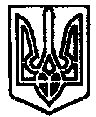 УКРАЇНАПОЧАЇВСЬКА  МІСЬКА  РАДАСЬОМЕ  СКЛИКАННЯДВАДЦЯТЬ ВОСЬМА  СЕСІЯРІШЕННЯВід «    » лютого 2018 року	№ ПРОЕКТПро внесення змін в рішення сесії Почаївської міської ради №1093 від 21.12.2017р.Розглянувши лист від директора Кременецького районного центру соціальних служб для сім’ї, дітей та молоді, з метою цільового використання коштів наданих на обслуговування населення, яке проживає на території Почаївської МОТГ, керуючись Законом України «Про місцеве самоврядування в Україні», сесія Почаївської міської ради:ВИРІШИЛА:Внести зміни в п.п. 1.3. рішення сесії Почаївської міської ради №1093 від 21.12.2017 р., виклавши у наступній редакції: «кошти на утримання Кременецького районного центру соціальних служб для сім’ї, дітей та молоді, який обслуговуватиме Почаївську міську об’єднану територіальну громаду в сумі 80000 (вісімдесят тисяч) гривень».Контроль за виконанням даного рішення покласти на постійну комісію з питань з питань соціально-економічного розвитку, інвестицій та бюджету.Міський голова							В.С. БойкоЧубик А.В.